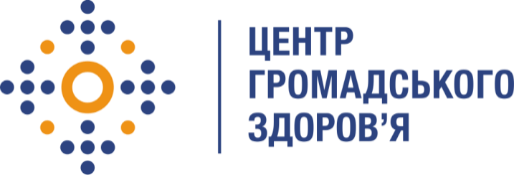 Державна установа 
«Центр громадського здоров’я Міністерства охорони здоров’я України» оголошує конкурс на позицію консультанта (сімейний лікар) в межах пілотування інтервенцій, спрямованих на організацію відеоконтрольованого лікування осіб із психічними та поведінковими розладами внаслідок уживання опіоїдів, які перебувають на лікуванні з використанням препаратів ЗПТ в рамках проекту Глобального фонду «Механізм реагування на COVID-19 в Україні»Назва позиції: Консультант (сімейний лікар) в межах пілотування інтервенцій, спрямованих на організацію відеоконтрольованого лікування осіб із психічними та поведінковими розладами внаслідок уживання опіоїдів, які перебувають на лікуванні з використанням препаратів ЗПТРівень зайнятості: часткова.Період надання послуг:  листопад 2022 -листопад 2023Інформація щодо установи:Головним завданнями Державної установи «Центр громадського здоров’я Міністерства охорони здоров’я України» (далі – Центр) є діяльність у сфері громадського здоров’я. Центр виконує лікувально-профілактичні, науково-практичні та організаційно-методичні функції у сфері охорони здоров’я з метою забезпечення якості лікування хворих на соціально-небезпечні захворювання, зокрема ВІЛ/СНІД, туберкульоз, наркозалежність, вірусні гепатити тощо, попередження захворювань в контексті розбудови системи громадського здоров’я. Центр бере участь у розробці регуляторної політики і взаємодіє з іншими міністерствами, науково-дослідними установами, міжнародними установами та громадськими організаціями, що працюють в сфері громадського здоров’я та протидії соціально небезпечним захворюванням.Основні обов'язки:Надання консультацій пацієнтами ЗПТ із використанням засобів телекомунікацій щодо питань, пов’язаних зі здоров’ям Взаємодія з Куратором Дослідження на постійній основіВедення облікової документації, в тому передбачені Протоколом пілотного проекту (Журнал консультацій)Забезпечення безпеки персональної ідентифікуючої інформації респондентівЗабезпечення безпеки дослідницьких данихВимоги до професійної компетентності:Вища медична освітаСтаж роботи за напрямком «Наркологія» «Психіатрія» від 5 роківДосвід організації роботи з лікування пацієнтів на ЗПТПрофесійне знання національних та міжнародних протоколів лікування хворих на ЗПТ, у тому числі рекомендацій ВООЗДосвід участі в проведенні досліджень щодо оцінки ефективності реалізації програм ЗПТ на національному рівні буде перевагоюОбов'язкове володіння базовими програмами MS Office, ExcelМіжособистісні й комунікативні навичкиВідповідальність Резюме мають бути надіслані на електронну адресу: vacancies@phc.org.ua. В темі листа, будь ласка, зазначте номер та назву вакансії: «343-2022 Консультант (сімейний лікар) в межах пілотування інтервенцій, спрямованих на організацію відеоконтрольованого лікування осіб із психічними та поведінковими розладами внаслідок уживання опіоїдів, які перебувають на лікуванні з використанням препаратів ЗПТ. Термін подання документів – до 02 грудня  2022 рокуЗа результатами відбору резюме успішні кандидати будуть запрошені до участі у співбесіді. У зв’язку з великою кількістю заявок, ми будемо контактувати лише з кандидатами, запрошеними на співбесіду. Умови завдання та контракту можуть бути докладніше обговорені під час співбесіди.Державна установа «Центр громадського здоров’я Міністерства охорони здоров’я України» залишає за собою право повторно розмістити оголошення про вакансію, скасувати конкурс на заміщення вакансії, запропонувати посаду зі зміненими обов’язками чи з іншою тривалістю контракту.